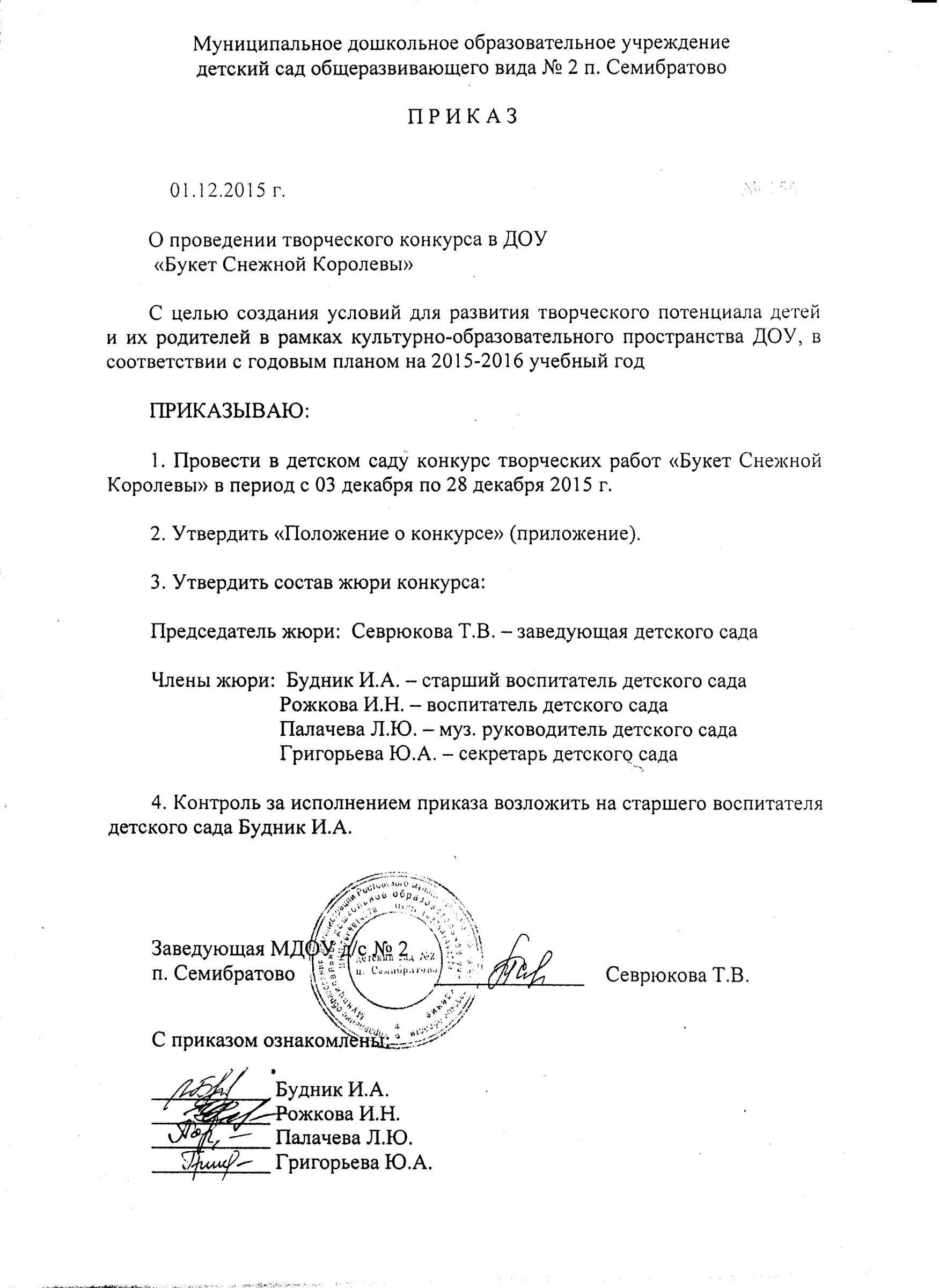 Приложение к приказузаведующей МДОУ д/с № 2 от 01.12.2015 г.№156ПОЛОЖЕНИЕ	   о конкурсе ДОУ «Букет Снежной Королевы» 1. Общие положения1.1. Конкурс проводится с 02.12.2015 по 28.12.2015г в  МДОУ детский сад № 2.1.2. К участию в конкурсе приглашаются воспитанники детского сада и их родители.1.3. Целью конкурса является создание условий для развития творческого потенциала педагогов, детей и их родителей в рамках культурно - образовательного пространства ДОУ.1.4. Задачи конкурса:а) Создание приподнятой эмоциональной атмосферы в преддверии новогоднего праздника.
б) Повышение эстетического и художественного уровня праздничного оформления детского сада.в) Укрепление связей дошкольного учреждения с семьей.
г) Побуждение родителей к совместной творческой деятельности с детьми.
д) Развитие творческих способностей детей.
е) Стимулирование детей к применению полученных умений и навыков конструктивной деятельности (в соответствии с возрастными особенностями).2. Условия конкурса2.1. Участники конкурса должны до 28 декабря 2015 г. изготовить  украшение или поделку и представить на рассмотрение конкурсному жюри.2.2. Каждый участник может предоставить на конкурс неограниченное количество работ.
2.3. Не подлежат рассмотрению работы поступившие  позднее сроков,  указанных в положении.3. Требования к конкурсной работе:3.1. К участию принимаются любые интересные и оригинальные поделки и украшения: приветствуются необычные формы изделия, использование новых материалов, применение нестандартных цветов, технологические решения.3.2. Поделка или украшение могут  быть выполнены из плотной цветной бумаги, ткани, ваты и картона, всевозможных подручных материалов (пластиковых бутылок, жестяных банок, упаковочных материалов и т.д.). 4. Критерии оценки конкурсных работ4.1. При подведении итогов конкурса работы будут оцениваться по следующим критериям:- соответствие поделки или украшения праздничной новогодней тематике и размерам, позволяющим использовать их в украшении  групповой комнаты; -разнообразие и оригинальность идеи,  используемых материалов; - эстетичность исполнения;-безопасность.5. Порядок подведения итогов конкурса5.1. По итогам конкурса Жюри в составе:Григорьева Ю.А. – секретарь;Рожкова И.Н. – воспитатель;Палачёва Л.Ю. – муз.руководитель;Севрюкова Т.В.  – заведующая, председатель Жюри.5.2. Победители (1, 2, 3 место) будут награждены грамотами ДОУ, участники получают сертификаты. 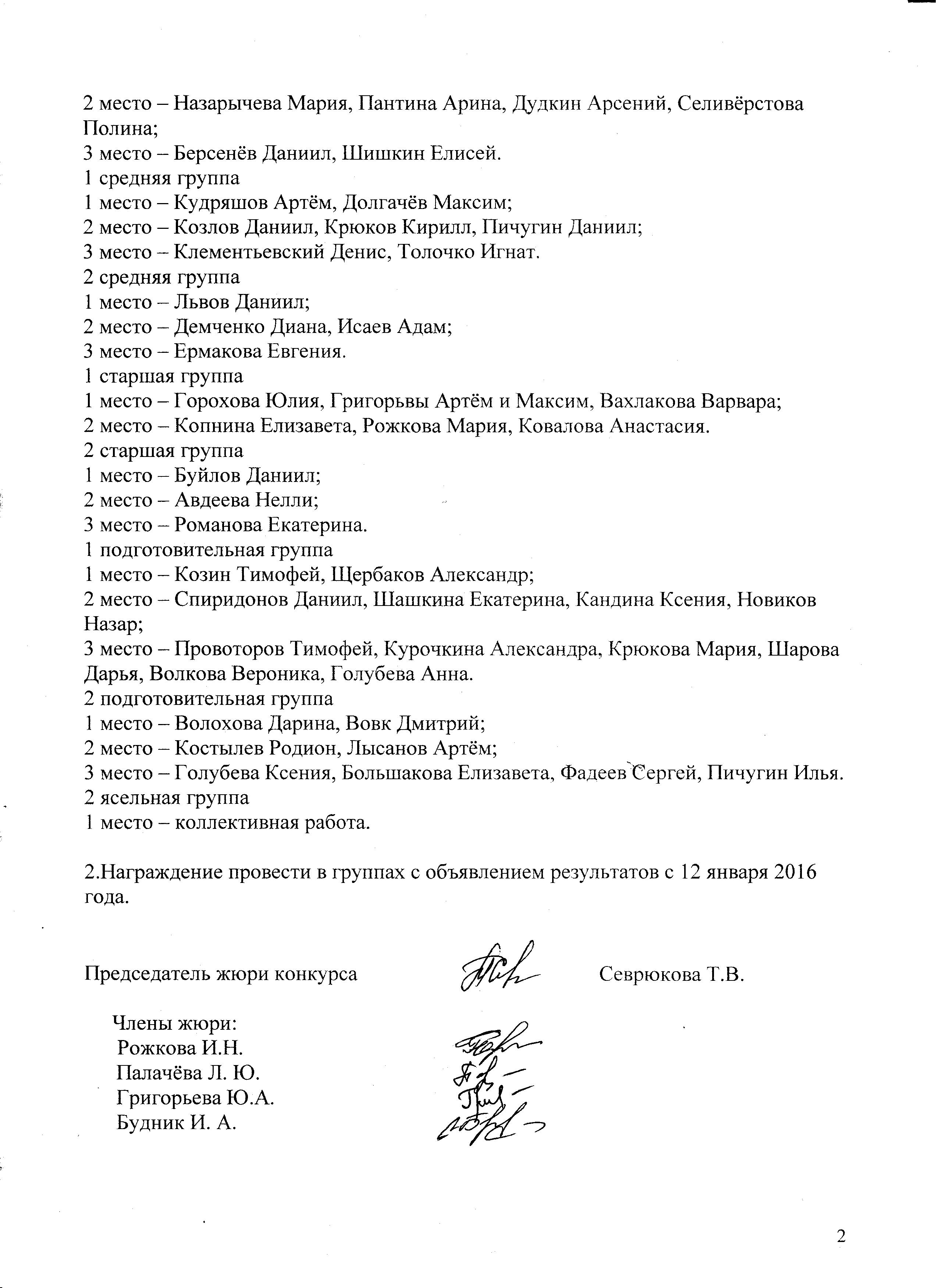 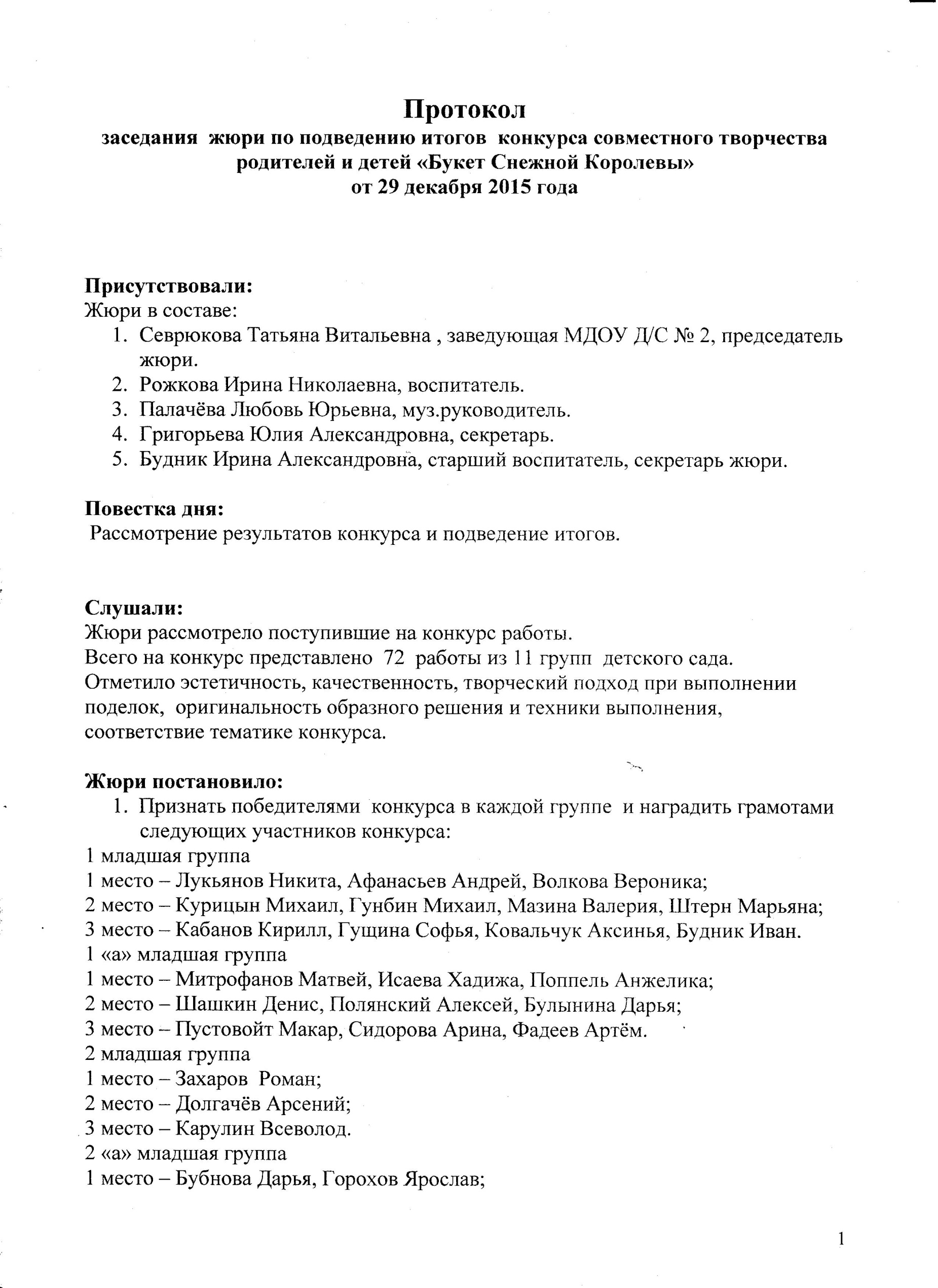 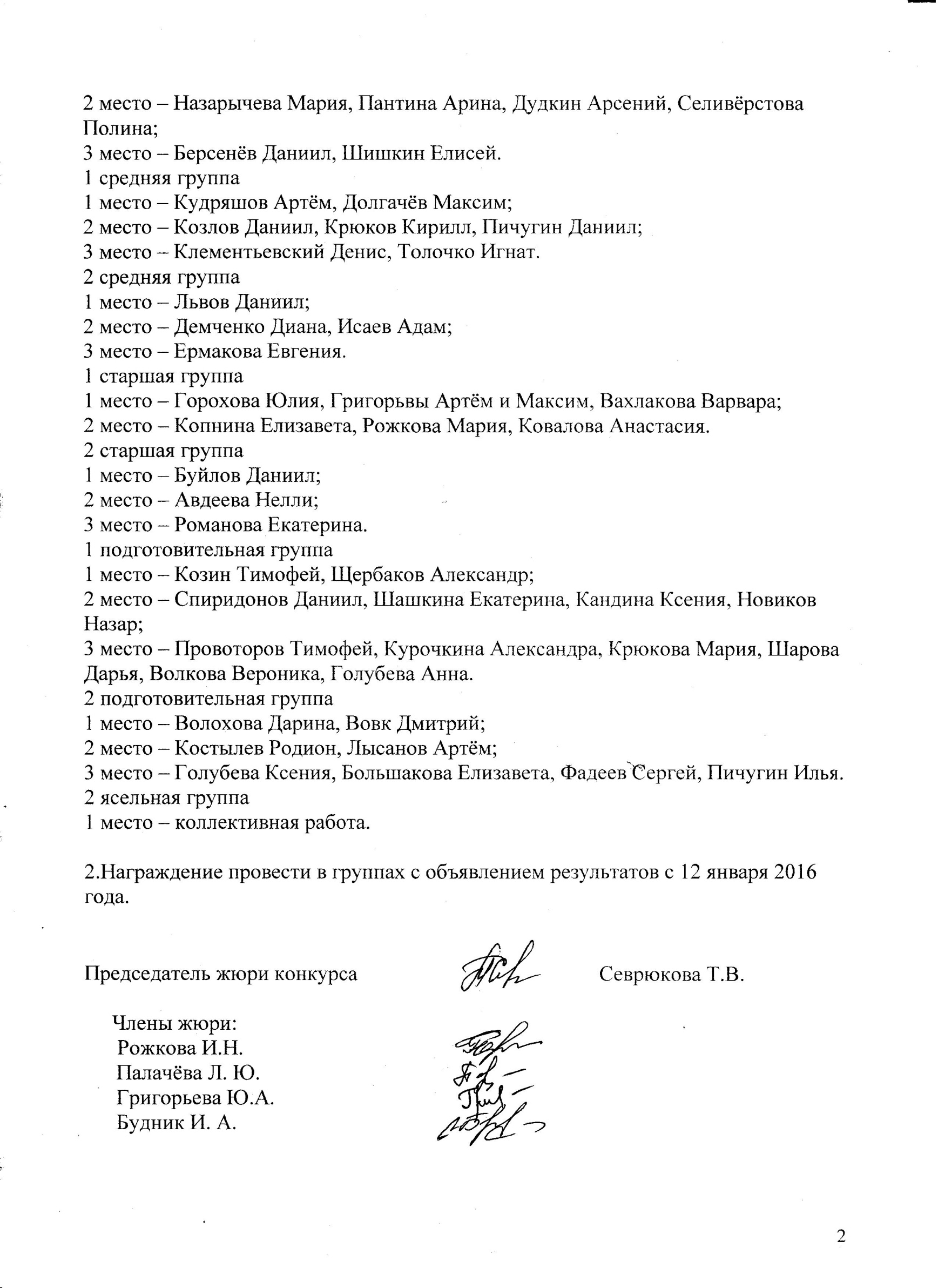 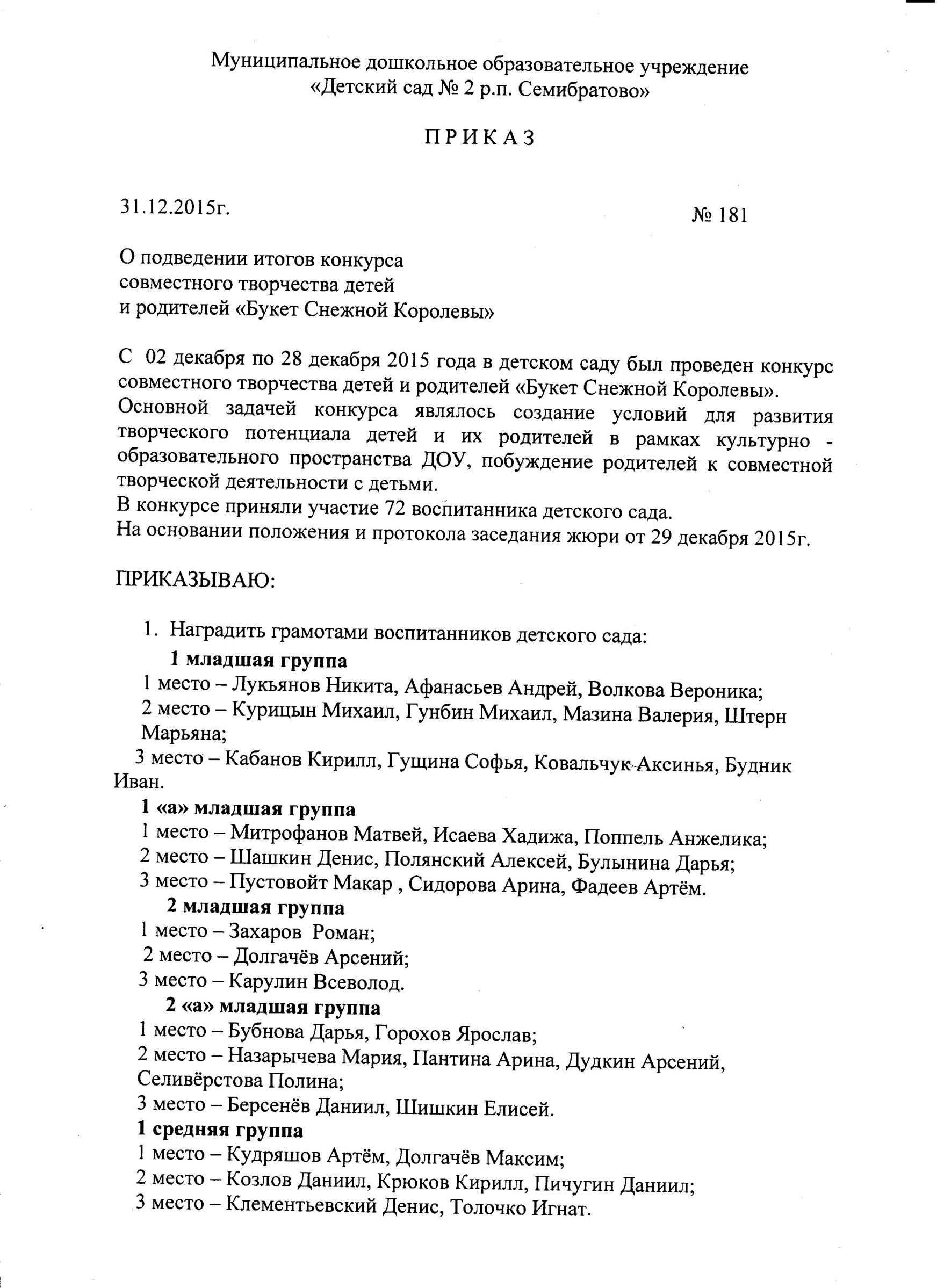 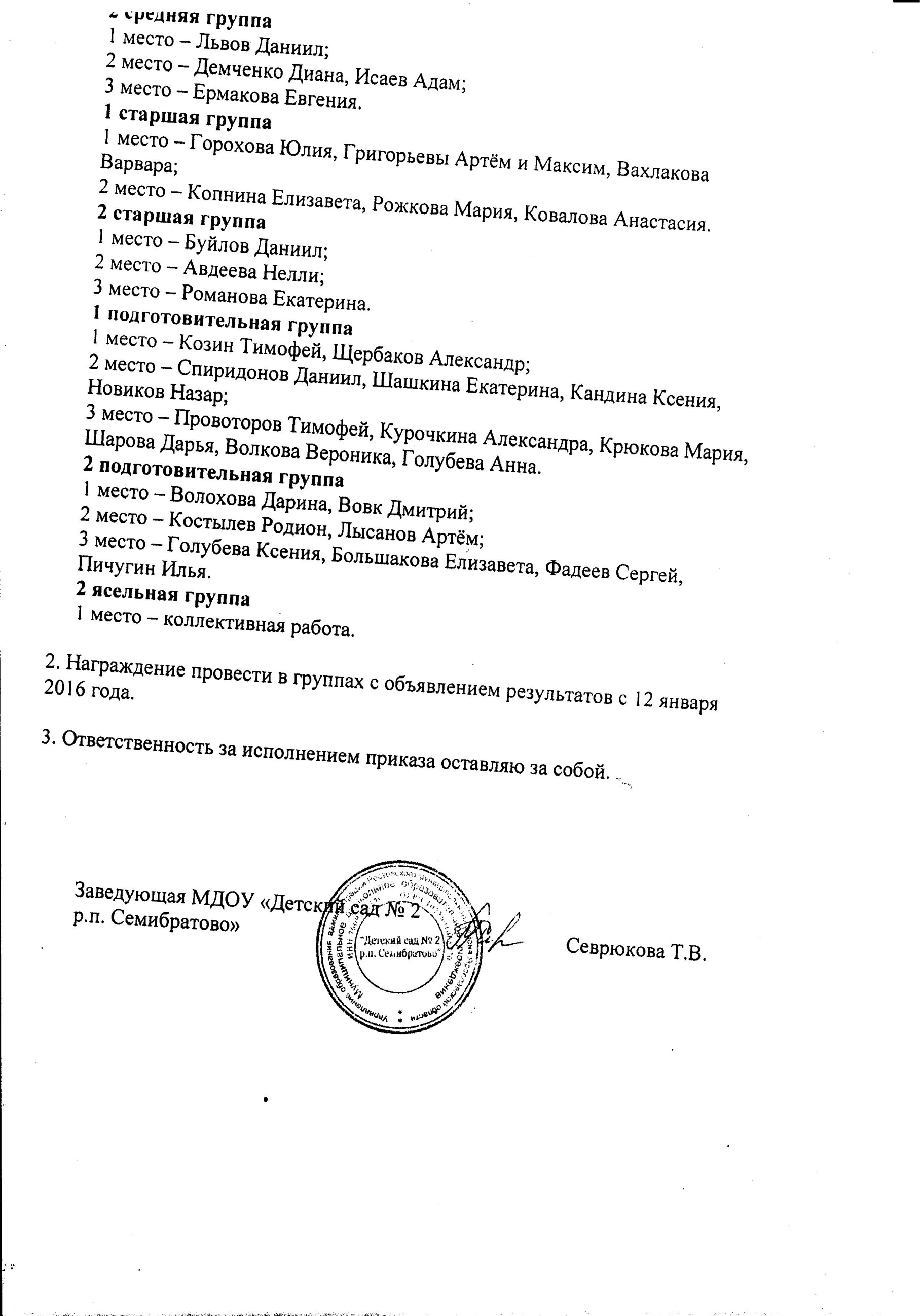 